PENGARUH LINGKUNGAN KERJA NON FISIK TERHADAPEFEKTIVITAS KERJA PEGAWAI DI KANTORDEPARTEMEN AGAMA KABUPATENLABUHANBATU RANTAUPRAPATSKRIPSIDiajukan untuk memenuhi salah satu persyaratan dalam Memperoleh gelar Sarjana Ekonomi (SE)Program Studi Manajemen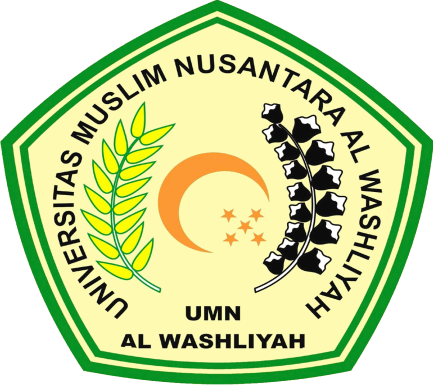 OLEH :AHMAD KHOIRUDDIN DALIMUNTHENPM. 153114325FAKULTAS  EKONOMI PROGRAN STUDI MANAJEMENUNIVERSITAS  MUSLIM  NUSANTARA  AL WASHLIYAHMEDAN2019